Publicado en España el 17/11/2023 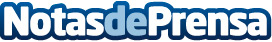 Funciones y soluciones comunes en persianas: una guía completa por Persianistas cerca de tiLas persianas, elementos versátiles presentes en la mayoría de los hogares y oficinas, cumplen funciones esenciales que van más allá de la estéticaDatos de contacto:PERSIANISTAS CERCA DE TIFunciones y soluciones comunes en persianas624 02 60 62Nota de prensa publicada en: https://www.notasdeprensa.es/funciones-y-soluciones-comunes-en-persianas Categorias: Nacional Madrid Servicios Técnicos Hogar Otras Industrias http://www.notasdeprensa.es